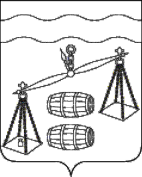 МУНИЦИПАЛЬНЫЙ РАЙОН«СУХИНИЧСКИЙ РАЙОН»Калужская областьРАЙОННАЯ ДУМАР Е Ш Е Н И Еот 28.04.2020                                                                                              №527Об установлении на I квартал 2020 года размера дохода и стоимости имущества, приходящегося на каждого члена семьи, в целях признания граждан малоимущимидля предоставления им жилых помещений муниципального жилищного фонда по договорам социального найма          В целях признания граждан малоимущими и предоставления им по договорам социального найма жилых помещений муниципального жилищного фонда, в соответствии с пунктом 2 части 1 статьи 14 Жилищного кодекса Российской Федерации, статьей 5 Закона Калужской области от 08.02.2006 №170-ОЗ «О реализации прав граждан на предоставление жилых помещений муниципального жилищного фонда по договорам социального найма», Порядком определения минимальной стоимости имущества, приходящегося на каждого члена семьи, необходимой для признания граждан малоимущими в целях предоставления им жилых помещений муниципального жилищного фонда по договорам социального найма, утвержденного Постановлением Правительства Калужской области от 13.04.2006 №89, Постановлением Правительства Калужской области от 03.02.2020 N 66 "Об установлении величины прожиточного минимума на душу населения и по основным социально-демографическим группам населения Калужской области за IV квартал 2020 года", Решением Районной Думы МР «Сухиничский район» от 28.04.2011 №135 «Об утверждении нормы предоставления и учетной нормы площади жилого помещения по договору социального найма и уровня благоустроенности жилого помещения», руководствуясь Уставом муниципального района «Сухиничский район», Районная Дума МР «Сухиничский район» РЕШИЛА:1. Установить на I квартал 2020 года размер дохода, приходящегося на каждого члена семьи, в целях признания граждан малоимущими для предоставления им по договорам социального найма жилых помещений муниципального жилищного фонда в сумме 15847 (пятнадцать тысяч восемьсот сорок семь) рублей 50 коп.2. Установить на I квартал 2020 года величину минимальной стоимости имущества, приходящегося на каждого члена семьи, в целях признания граждан малоимущими для предоставления им жилых помещений муниципального жилищного фонда по договорам социального найма в размере 588 378 (пятьсот восемьдесят восемь тысяч триста семьдесят восемь) рублей.3.  Настоящее Решение вступает в силу после его обнародования.4. Контроль за исполнением настоящего Решения возложить на администрацию МР «Сухиничский район» и комиссию Районной Думы по нормотворчеству (Пронькин А.И.).Глава муниципального района«Сухиничский район»                                                                      Н.А.Егоров